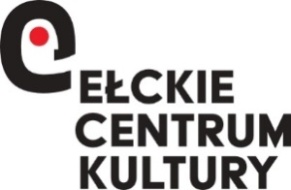 Regulamin Konkursu Recytatorskiego i Wokalnego w ramach obchodów XXII Dnia Papieskiego 
„Blask Prawdy” ( Veritatis Splendor)I. ORGANIZATOR:Ełckie Centrum KulturyDział Edukacji Kulturalnej ul. Armii Krajowej 2119-300 EŁKtel. 087 520 00 48e-mail: sekretariat.szarte@eck.elk.plII. CELE:Zgłębianie znajomości utworów Papieża Polaka oraz twórczości z Nim związanej.Pobudzanie do refleksji nad nauczaniem Jana Pawła II skierowanym do młodzieży.Poszukiwanie i pielęgnowanie istotnych wartości duchowych promowanych przez Jana Pawła II.Uczczenie pamięci Ojca Świętego Jana Pawła II.Utrwalenie wspomnień związanych z osobą Jana Pawła II.Szerzenie kultury.7. Doskonalenie umiejętności wokalnych i recytatorskich dzieci i młodzieży.
III. TERMIN i MIEJSCE KONKURSU:
1. TERMIN SKŁADANIA ZGŁOSZEŃ - do 03 października (poniedziałek) 2022 r.
2. KONKURS – 10 października (poniedziałek) 2022 r., od godz. 9.00 (godziny konkursu 
w poszczególnych kategoriach zostaną ustalone po zamknięciu listy zgłoszeń)
3. KONCERT FINAŁOWY – 17 października (poniedziałek) 2022 r., godz. 17:00
4. Miejsce – Ełckie Centrum Kultury, ul. Wojska Polskiego 47, 19-300 EŁK
IV. ZASADY UCZESTNICTWA:W konkursie mogą wziąć udział recytatorzy, soliści, zespoły (5 osobowe) z miasta Ełku i terenu powiatu ełckiego.Uczestnicy konkursu wystąpią z podziałem na następujące kategorie wiekowe:    - dzieci do lat 6    - szkoły podstawowe, klasy I-III    - szkoły podstawowe, klasy IV-VI         - szkoły podstawowe, klasy VII-VIII         - szkoły ponadpodstawowe    Każda placówka może zgłosić maksymalnie 3 wykonawców w każdej kategorii wiekowej – do   
    wyboru w konkursie recytatorskim lub wokalnym lub w obu (ogólna liczba zgłoszeń w danej  
    kategorii wiekowej nie może przekroczyć 3).    W przypadku zespołów o przydziale do odpowiedniej kategorii wiekowej decyduje wiek najstarszego  
    uczestnika (dotyczy osób śpiewających)3.  Każdy z wykonawców przygotowuje jeden utwór autorstwa Karola Wojtyły lub o osobie Ojca    
      Świętego.4. Uczestnik nie może powtórzyć utworu prezentowanego przez niego w poprzednich edycjach 
       konkursów organizowanych przez Ełckie Centrum Kultury.5. Wykonawca może utwór recytować, śpiewać a cappella, przy akompaniamencie własnym lub 
       towarzyszącym (jeden instrument, np. gitara lub fortepian), może też korzystać z podkładów  
       muzycznych (pół playback) zapisanych na płycie audio CD. Czas prezentacji nie może przekroczyć          
       3 minut.
6.    Kolejność prezentacji oraz ostateczny podział na kategorie ustali organizator.7.    Uczestnik na scenie może zaprezentować się tylko raz.V. WARUNKI UCZESTNICTWA:Czytelnie wypełnioną kartę zgłoszenia należy dostarczyć w nieprzekraczalnym terminie do 03 października 2022 r. (poniedziałek) - decyduje data dostarczenia karty do Szkoły Artystycznej, 
ul. Armii Krajowej 21, pok. 11. W przypadku zespołów należy wypisać imiona i nazwiska osób występujących na scenie.VI. KRYTERIA OCENY:Dobór repertuaru;Interpretacja wiersza lub piosenki;Poziom trudności wykonywanego utworu;Dykcja, muzykalność (dot. utworów śpiewanych);Ogólny wyraz artystyczny.VII. JURY:W skład Jury wchodzą co najmniej trzy osoby powołane przez organizatora.Decyzje Jury są ostateczne.VIII. NAGRODY:Laureaci konkursu otrzymają dyplomy oraz nagrody ufundowane przez organizatora.IX. OCHRONA DANYCH OSOBOWYCH:Uczestnictwo w konkursie oznacza że Uczestnik wyraża zgodę na przetwarzanie danych osobowych, rejestrowanie i udostępnianie wizerunku na potrzeby organizacji, promocji i dokumentowania konkursu. Uczestnik wyraża zgodę na publikowanie listy uczestników i laureatów konkursu.Administratorem danych osobowych jest Ełckie Centrum Kultury, ul. Wojska Polskiego 47, Ełk, 
Więcej o ochronie danych znajdziesz na naszej stronie internetowej.Przysługuje Ci w szczególności Prawo:      - żądania dostępu do Twoich danych, ich sprostowania, usunięcia, ograniczenia przetwarzania, 
jak również przenoszenia Twoich danych osobowych,       - wniesienia skargi do organu nadzorczego- Prezesa Urzędu Ochrony Danych, gdy uznasz, 
iż przetwarzanie Twoich danych osobowych narusza przepisy RODO,       - do wniesienia sprzeciwu wobec przetwarzania. X. DODATKOWE INFORMACJE I UWAGI KOŃCOWE:1. Uczestnicy konkursu oraz ich opiekunowie pokrywają we własnym zakresie koszty podróży oraz koszty ubezpieczenia.2.  Organizator udostępni fortepian, zapewni nagłośnienie, odtwarzacze audio CD.3. Organizator zastrzega sobie prawo do wykorzystania nagrań festiwalowych, wizerunku wykonawców, opiekunów, ich imienia i nazwiska w radiu, telewizji, Internecie i prasie.4. Zgłoszenie uczestnictwa w konkursie jest jednoznaczne z przyjęciem warunków niniejszego regulaminu.5.  Sprawy nie ujęte w regulaminie oraz sporne decyzje rozstrzyga ostatecznie organizator.6.  Organizator zastrzega sobie możliwość zmian w programie.